{{cl.legal_form}} {{cl.business_name|o}}{{cl.title}} {{cl.last_name}} {{cl.first_name|o}}{{cl.address_1|o}}{{cl.address_2|o}}{{cl.address_3|o}}{{cl.postal_code}} {{cl.city|o}}								A {{ag.city}}, le {{date}}{{cl.letter_title}},Nous vous prions de trouver l’appel de prime concernant votre contrat repris en objet.Nous vous remercions de bien vouloir nous faire parvenir la somme indiquée par tout moyen à votre convenance, sans omettre de joindre le talon ci-dessous.{{rent_notice}}Nous restons bien entendu à votre disposition pour tous renseignements complémentaires.Dans l'attente, nous vous prions de croire en l'expression de nos sentiments dévoués.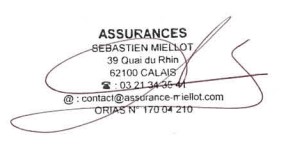  								{{user}}